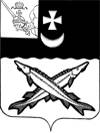 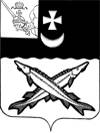 АДМИНИСТРАЦИЯ БЕЛОЗЕРСКОГО  МУНИЦИПАЛЬНОГО ОКРУГА  ВОЛОГОДСКОЙ  ОБЛАСТИП О С Т А Н О В Л Е Н И ЕОт 12.01.2023  № 59Об утверждении муниципальной программы «Благоустройство территории Белозерского муниципального округа на 2023-2027 годы»В соответствии с Порядком разработки, реализации и оценки эффективности муниципальных программ Белозерского округа, утвержденным постановлением администрации округа от 30.09.2015 № 810 (с изменениями и дополнениями)	ПОСТАНОВЛЯЮ:1. Утвердить муниципальную программу «Благоустройство территории Белозерского муниципального округа на 2023-2027 годы» согласно приложению к настоящему постановлению.2. Настоящее постановление подлежит опубликованию в газете «Белозерье» и размещению на официальном сайте Белозерского муниципального округа в информационно-телекоммуникационной сети «Интернет».Глава округа:                        					  Д.А. СоловьевПриложение  к постановлению администрации округаот 12.01.2023  № 59МУНИЦИПАЛЬНАЯ ПРОГРАММА«БЛАГОУСТРОЙСТВО НА ТЕРРИТОРИИ БЕЛОЗЕРСКОГО МУНИЦИПАЛЬНОГО ОКРУГА НА 2023-2027 ГОДЫ»(далее – Программа)Паспорт программыХарактеристика сферы реализации муниципальной программы, основные проблемы в указанной сфере и перспективы ее развитияВ соответствии с основными приоритетами государственной политики в сфере благоустройства, стратегией социально-экономического развития Вологодской области на период до 2030 года приоритетом муниципальной политики в области благоустройства является комплексное развитие населенных пунктов.Программа сформирована в соответствии со стратегией социально-экономического развития Белозерского муниципального округа Вологодской области на период до 2030 года, задачей которой является формирование комфортного пространства территории округа: благоустройство территорий. Выделение субсидий из бюджетов вышестоящего уровня на реализацию Программы в 2023 - 2027 годах позволит выполнить мероприятия по благоустройству населенных пунктов.2. Приоритеты в сфере реализации муниципальной программы, цели, задачи, сроки реализации муниципальной программыПриоритетом в сфере реализации Программы является организация мероприятий по благоустройству территорий населенных пунктов Белозерского муниципального округа. Работы по благоустройству территорий округа благодаря реализации Программы приобретут не только комплексный, но и постоянный характер с эффективным внедрением передовых технологий и новых современных материалов при благоустройстве территорий.Программа сформирована с учетом реализации областных государственных программ по организации уличного освещения, обеспечения цифровизации городского хозяйства, по предотвращению распространения Борщевика. 3. Ресурсное обеспечение муниципальной программы за счет бюджета округа, а также информация о прогнозной (справочной) оценке расходов федерального и областного бюджетов, бюджетов государственных внебюджетных фондов и бюджетов муниципальных образований округа, иных организаций на реализацию целей муниципальной программыФинансирование мероприятий Программы осуществляется за счет бюджета округа, а также информация о прогнозной (справочной) оценке расходов федерального и областного бюджетов, бюджетов государственных внебюджетных фондов и бюджета муниципального округа, иных организаций на реализацию целей муниципальной программы с приложения № 1, 2 к Программе. Обоснование объема финансовых ресурсов, необходимых для реализации муниципальной программы;Обоснование общего объема средств, необходимых для реализации Программы, представлено в приложении № 1 к Программе.4. Перечень и характеристика мероприятийВ рамках Программы предусмотрен комплекс мероприятий, направленных на повышение уровня благоустройства территорий населенных пунктов округа. Для решения поставленных задач в рамках Программы необходимо вовлечь заинтересованных граждан, организации в реализацию мероприятий по благоустройству территорий округа.Для решения поставленных задач Программы предусматривается выполнение следующих основных мероприятий:Организация мероприятий по благоустройству территорий населенных пунктов округа.2.	Выполнение работ по цифровизации городского хозяйства3.	Организация уличного освещения.4.	Выполнение работ по предотвращению распространения Борщевика5. 	Строительство сетей уличного освещения. Целью основного мероприятия 1 «Организация мероприятий по благоустройству территорий населенных пунктов» является осуществление выполнения работ по покосу населенных пунктов, ремонту и замене малых архитектурных форм, разрубка кустарника, содержание мест накопления ТКО, содержание общественных территорий округа (парки, скверы, пляжи и т.п.).Целью основного мероприятия 2 «Выполнение работ по цифровизации городского хозяйства» является повышение уровня цифровизации городского хозяйства, установка камер видеонаблюдения, закупка оборудования, устройство сетей.Целью основного мероприятия 3 «Организация уличного освещения» является освещение территории населенных пунктов, замена светильников.Целью основного мероприятия 4 «Выполнение работ по предотвращению распространения Борщевика» является ликвидация на территории населенных пунктов Борщевика.Целью основного мероприятия 5 «Строительство сетей уличного освещения» является осуществление мероприятий по проектированию и строительству новых сетей электроосвещения на территории населенных пунктов округа.5. Методика расчета целевых индикаторов и показателей программыПеречень индикаторов программы с расшифровкой плановых значений по годам приведен в таблице.ТаблицаЦелевые показатели ПрограммыМетодика расчета значений целевых показателей (индикаторов) муниципальной программы1. Порядок (методика) расчета значений целевых показателей результативности предоставления субсидий, достигнутых муниципальными образованиями области (дворы)6. Ожидаемые результаты реализации и оценка результативности социально-экономических последствий муниципальной программыВ результате реализации программы к 2027 году планируется:1. Организация мероприятий по благоустройству территорий населенных пунктов.2. Организация мероприятий по цифровизации городского хозяйства - 2-х объектов.3. Организация мероприятий по уличному освещению населенных пунктов, отсутствие задолженности по оплате. 4. Организация мероприятий по предотвращению распространения Борщевика на территории населенных пунктов муниципального округа.Приложение №1 к Муниципальной программе «Формирование современной городской среды на территории Белозерского муниципального округа» на 2023-2030 годыРесурсное обеспечение реализации муниципальной программыза счет средств бюджета округа (тыс. руб.)Приложение №2к Муниципальной программе «Формирование современной городской среды на территории Белозерского муниципального округа» на 2023-2030 годыПрогнозная (справочная) оценка расходов федерального, областного бюджетов, бюджетов муниципальных образований округа, бюджетов государственных внебюджетных фондов,юридических лиц на реализацию целей муниципальной программы(подпрограммы муниципальной программы) (тыс. руб.)<1> Здесь и далее в таблице бюджет  муниципального округа указывается в соответствии с ресурсным обеспечением реализации муниципальной программы округа (подпрограммы муниципальной программы округа) за счет средств бюджета муниципального округа.<2> Здесь и далее в приложении юридические лица - акционерные общества с муниципальным участием, иные организации, индивидуальные предприниматели и физические лица.Приложение № 3 к Муниципальной программе «Формирование современной городской среды на территории Белозерского муниципального округа» на 2023-2030 годыПлан реализации Программы  Формирование современной городской среды на территории Белозерского муниципального округа  на 2023-2030 годыНазвание программыБлагоустройство на территории Белозерского муниципального округа на 2023 - 2027 годыОтветственный исполнитель программыАдминистрация Белозерского муниципального округаСоисполнители программыОтдел архитектуры и строительства администрации Белозерского муниципального округаУправление социально-экономического развития администрации округаУчастники программыТерриториальное управление «Белозерское» администрации округаТерриториальное управление «Восточное» администрации округаТерриториальное управление «Западное» администрации округаПодпрограммы программыОтсутствуютПрограммно-целевые инструменты программыОтсутствуютЦели программы1. Повышение уровня благоустройства территорий населенных пунктов Белозерского муниципального округа.2. Повышение уровня цифровизации городского хозяйства.Задачи программы1. Организация мероприятий по благоустройству территорий населенных пунктов.2.Организация мероприятий по цифровизации городского хозяйства.3. Организация мероприятий по уличному освещению населенных пунктов.4. Организация мероприятий по предотвращению распространения Борщевика на территории муниципального округа.5. Строительство новых сетей электроосвещенияЦелевые индикаторы и показатели программы- количество цифровизированных  объектов городского хозяйства;- площадь земельных участков  на которых проведены мероприятия по ликвидации Борщевика;- обеспечение уличного освещения населенных пунктов.Сроки реализации программы2023-2027 годыОбъем бюджетных ассигнованийОбщий объем средств на реализацию программы – 70 357,86         тыс. руб, в том числе:2023 год –  14 755,37 тыс. руб;2024 год –  14 317,29 тыс. руб;2025 год –  13 761,73 тыс. руб;2026 год – 13 761,73 тыс. руб;2027 год –  13 761,73 тыс. руб;из них:средства федерального бюджета – 666,66  тыс. руб., в том числе:2023 год –  333,33 тыс. руб;2024 год –  333,33 тыс. руб;2025 год –  0 тыс. руб;2026 год –  0 тыс. руб2027 год –  0 тыс. рубсредства областного бюджета – 52373,54  рублей, в том числе:2023 год –  10 921,67 рублей;2024 год – 10 487,97 рублей;2025 год –  10 321,30 рублей;2026 год – 10 321,30 рублей2027 год – 10 321,30 рублейсредства бюджета округа  –  17317,66 рублей, в том числе:2023 год –  3 500,37 рублей;2024 год –  3 495,99 рублей;2025 год –  3 440,43 рублей;2026 год – 3 440,43  рублей2027 год –  3 440,43 рублейПрограмма разработана при условии ежегодной корректировки финансирования мероприятий в соответствии с утвержденными бюджетамиОжидаемые результаты реализации программыРеализация запланированного муниципальной программой комплекса мероприятий позволит достичь следующих результатов к 2027 году:увеличить  количество цифровизированных  объектов городского хозяйства;увеличить площадь земельных участков  на которых проведены мероприятия по ликвидации Борщевика;обеспечить уличного освещение населенных пунктов.№ п/пЗадачи, направленные на достижение целиНаименование индикатора (показателя)Ед. из.Значение показателейЗначение показателейЗначение показателейЗначение показателейЗначение показателейЗначение показателейЗначение показателейЗначение показателейЗначение показателей№ п/пЗадачи, направленные на достижение целиНаименование индикатора (показателя)Ед. из.202320242025202620272028202920292030123456789101111121.Организация мероприятий по благоустройству территорий населенных пунктовПлощадь общественных территорий в надлежащем состояниим21000100010001000100010001000100010002.Выполнение работ по цифровизации городского хозяйстваколичество цифровизированных  объектов городского хозяйстваЕд.1000000003.Организация мероприятий по уличному освещению населенных пунктов.Отсутствие кредиторской задолженности по уличному освещению----------4.Организация мероприятий по предотвращению распространения Борщевика площадь земельных участков  на которых проведены мероприятия по ликвидации БорщевикаГа18,9318181818181818185.Строительство сетей электроосвещенияПротяженность построенных сетейкм.5,690--------№п/пПоказатель (индикатор)Ед. измеренияКоличественное значение целевых индикаторов, измеряемое или рассчитываемое1Площадь общественных территорий в надлежащем состояниим2Фактическая площадь общественных территорий,  на которой произведен покос травы2Количество цифровизированных  объектов городского хозяйстваЕд.Фактическое количество цифровизованных объектов3Организация мероприятий по уличному освещению населенных пунктов.-Отсутствие кредиторской задолженности по уличному освещению4Площадь земельных участков  на которых проведены мероприятия по ликвидации БорщевикаГаФактическая площадь земельных участков,  на которых проведены мероприятия по ликвидации Борщевика5Протяженность построенных сетейкмФактическая протяженность построенных сетейОтветственный исполнитель, соисполнители, участникиРасходы (тыс. руб.), годыРасходы (тыс. руб.), годыРасходы (тыс. руб.), годыРасходы (тыс. руб.), годыРасходы (тыс. руб.), годыОтветственный исполнитель, соисполнители, участники20232024202520262027123456всего14 755,3714 317,2913 761,7313 761,7313 761,73ответственный исполнитель муниципальной программыАдминистрация Белозерского муниципального округа00000Территориальное управление «Белозерское» администрации округа8 440,768 440,757 885,207 885,207 885,20Территориальное управление «Восточное» администрации округа1 889,411 819,871 819,861 819,861 819,86Территориальное управление «Западное» администрации округа4 425,204 056,674 056,674 056,674 056,67Источник финансового обеспеченияОценка расходов (тыс. руб.), годыОценка расходов (тыс. руб.), годыОценка расходов (тыс. руб.), годыОценка расходов (тыс. руб.), годыОценка расходов (тыс. руб.), годыИсточник финансового обеспечения20232024202520262027123456Всего14 755,3714 317,2913 761,7313 761,7313 761,73Бюджет округа <1>3 500,373 495,993 440,4300Федеральный бюджет333,33333,33000Областной бюджет10 921,6710 487,9710 321,310 321,310 321,3государственные внебюджетные фонды-----юридические лица <2>-----№Наименование основных мероприятий Ответственный исполнитель (Ф.И.О., должность)СрокСрокОжидаемый непосредственный результат (краткое описание)Финансирование (тыс. руб.)Финансирование (тыс. руб.)Финансирование (тыс. руб.)Финансирование (тыс. руб.)№Наименование основных мероприятий Ответственный исполнитель (Ф.И.О., должность)начала реализацииокончания реализацииОжидаемый непосредственный результат (краткое описание)202320242025202612345678910Организация мероприятий по благоустройству территорий населенных пунктовОрганизация мероприятий по благоустройству территорий населенных пунктовОрганизация мероприятий по благоустройству территорий населенных пунктовОрганизация мероприятий по благоустройству территорий населенных пунктовОрганизация мероприятий по благоустройству территорий населенных пунктовОрганизация мероприятий по благоустройству территорий населенных пунктовОрганизация мероприятий по благоустройству территорий населенных пунктовОрганизация мероприятий по благоустройству территорий населенных пунктовОрганизация мероприятий по благоустройству территорий населенных пунктовОрганизация мероприятий по благоустройству территорий населенных пунктов1.Выполнение мероприятий по благоустройству территорий населенных пунктовТерриториальное управление «Белозерское» администрации округаТерриториальное управление «Восточное» администрации округаТерриториальное управление «Западное» администрации округа01.01.202331.12.2027Количество проведенных мероприятий по благоустройству населенных пунктов00002. Выполнение работ по цифровизации городского хозяйства2. Выполнение работ по цифровизации городского хозяйства2. Выполнение работ по цифровизации городского хозяйства2. Выполнение работ по цифровизации городского хозяйства2. Выполнение работ по цифровизации городского хозяйства2. Выполнение работ по цифровизации городского хозяйства2. Выполнение работ по цифровизации городского хозяйства2. Выполнение работ по цифровизации городского хозяйства2. Выполнение работ по цифровизации городского хозяйства2. Выполнение работ по цифровизации городского хозяйства2.Выполнение мероприятий по цифровизации городского хозяйстваТерриториальное управление «Белозерское» администрации округа01.01.202331.12.2027Увеличение количества благоустроенных общественных территорий555,56555,56003. Организация уличного освещения.3. Организация уличного освещения.3. Организация уличного освещения.3. Организация уличного освещения.3. Организация уличного освещения.3. Организация уличного освещения.3. Организация уличного освещения.3. Организация уличного освещения.3. Организация уличного освещения.3. Организация уличного освещения.3.1Организация  уличного освещению населенных пунктов.Территориальное управление «Белозерское» администрации округа01.01.202331.12.2027Отсутствие кредиторской задолженности по уличному освещению7 885,207 885,207 885,207 885,203.2Организация  уличного освещению населенных пунктовТерриториальное управление «Восточное» администрации округа01.01.202331.12.2027Отсутствие кредиторской задолженности по уличному освещению1 819,861 819,861 819,861 819,863.2Организация  уличного освещению населенных пунктовТерриториальное управление «Западное» администрации округа01.01.202331.12.2027Отсутствие кредиторской задолженности по уличному освещению4 056,674 056,674 056,674 056,674. Выполнение работ по предотвращению распространения Борщевика4. Выполнение работ по предотвращению распространения Борщевика4. Выполнение работ по предотвращению распространения Борщевика4. Выполнение работ по предотвращению распространения Борщевика4. Выполнение работ по предотвращению распространения Борщевика4. Выполнение работ по предотвращению распространения Борщевика4. Выполнение работ по предотвращению распространения Борщевика4. Выполнение работ по предотвращению распространения Борщевика4. Выполнение работ по предотвращению распространения Борщевика4. Выполнение работ по предотвращению распространения Борщевика4.1Выполнение работ по предотвращению распространения Борщевика на территории муниципального округаТерриториальное управление «Восточное» администрации округа01.01.202331.12.2027Увеличение площади земельных участков  на которых проведены мероприятия по ликвидации Борщевика69,540004.2Выполнение работ по предотвращению распространения Борщевика на территории муниципального округаТерриториальное управление «Западное» администрации округа01.01.202331.12.2027Увеличение площади земельных участков  на которых проведены мероприятия по ликвидации Борщевика368,54000Итого:Итого:Итого:Итого:Итого:Итого:14 755,3714 317,2913 761,7313 761,73